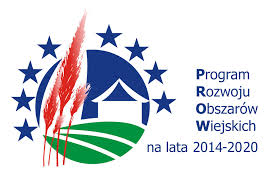 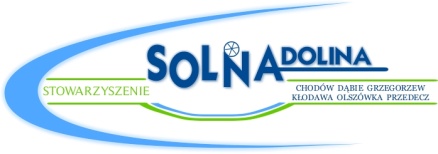 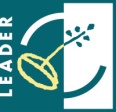 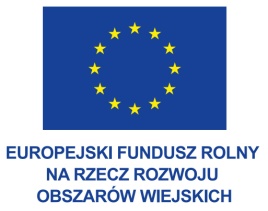   Załącznik nr 3 do procedury wyboru i oceny operacji grantowych w ramach LSR		LISTA OPERACJI DO OCENY PRZEZ RADĘ………………………………………………….Pieczęć Stowarzyszenia………………………………………………….Pieczęć StowarzyszeniaLISTA OPERACJI DO OCENY PRZEZ RADĘLISTA OPERACJI DO OCENY PRZEZ RADĘLISTA OPERACJI DO OCENY PRZEZ RADĘLISTA OPERACJI DO OCENY PRZEZ RADĘLP.NAZWA/
IMIĘ I NAZWISKOTYTUŁ OPERACJINR NADANY PRZEZ LGDZŁOŻENIE WNIOSKU W TERMINIEWNIOSKI ZAKWALIFIKOWANE DO OCENY PRZEZ RADĘ